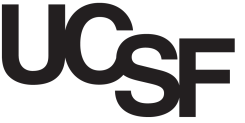 Alumni Association of UCSFBoard of DirectorsTuesday, November 19, 2013Faculty Alumni House, 745 Parnassus Avenue, San Francisco, CA 5:30pm – 7:30pm PST5:30pm – 5:50pm 	Dinner5:50pm – 6:00pm	Introductions & Welcome 		Dan Keller, Secretary & Treasurer	
6:00pm – 6:20pm	Alumni Weekend update		Tim Fink and Ashley GolitiEvents Manager, Development & Alumni Relations, UCSF6:20pm – 6:40pm	Overview and update		Michael ThalerFaculty Emeriti			Professor Emeritus 6:40pm – 7:05pm	Committee / School Updates			6:40pm – 6:45pm 	Alumni-Student Engagement: Laura Elias6:45pm – 6:50pm 	Diversity & Outreach: Alma Martinez6:50pm – 6:55pm	Regional: Andrew Kaufteil6:55pm – 7:05pm	School Updates (2-3 minutes each)7:00pm – 7:05pm 	Budget & Revenue, 			Dan Keller, TreasurerApprove Minutes	7:05pm – 7:10pm 	UCSF Updates				Andrew Kaufteil, UCSF7:10pm – 7:30pm	New Items				Andrew Kaufteil, UCSF7:30pm 		Meeting Adjourned	